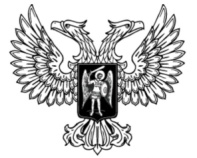 ДонецкАЯ НароднАЯ РеспубликАЗАКОНО ВНЕСЕНИИ ИЗМЕНЕНИЯ В СТАТЬЮ 6 ЗАКОНА ДОНЕЦКОЙ НАРОДНОЙ РЕСПУБЛИКИ «ОБ АДМИНИСТРАТИВНО-ТЕРРИТОРИАЛЬНОМ УСТРОЙСТВЕ ДОНЕЦКОЙ НАРОДНОЙ РЕСПУБЛИКИ»Принят Постановлением Народного Совета 29 сентября 2023 годаСтатья 1Внести в статью 6 Закона Донецкой Народной Республики 
от 31 марта 2023 года № 437-IIHC «Об административно-территориальном устройстве Донецкой Народной Республики» (опубликован на официальном сайте Главы Донецкой Народной Республики 6 апреля 2023 года) изменение, дополнив ее частью 5 следующего содержания:«5. В городе республиканского значения могут образовываться внутригородские районы. Образование, реорганизация и упразднение внутригородских районов, установление и изменение их границ осуществляются представительными органами соответствующих муниципальных образований в установленном ими порядке.».Статья 2Настоящий Закон вступает в силу со дня его официального опубликования.ГлаваДонецкой Народной Республики					Д.В. Пушилинг. Донецк29 сентября 2023 года№ 6-РЗ